Ressources bilingues et plurilingues autour des sciences 
(livres/littérature jeunesse, jeu(x) éducatif(s), émissions télévisées)1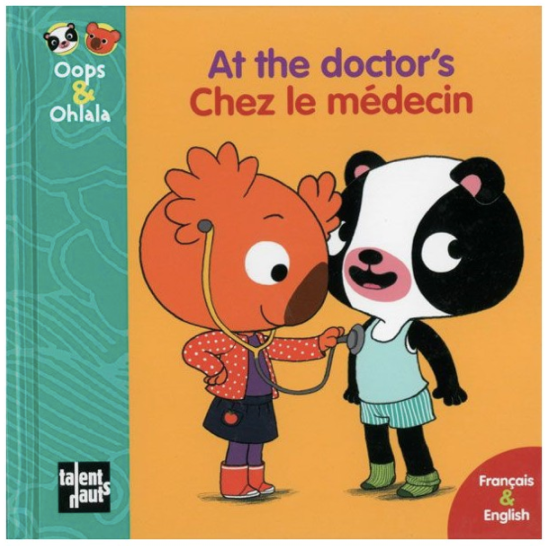 Oops et Ohlala chez le médecinTexte: MellowIllustration: Amélie GrauxTalents hauts, annéeÂges: 2-5 ansLivre bilingue anglais et françaisOops & Ohlala jouent au docteur : on se pèse, on se mesure, on écoute le coeur avec le stéthoscope. Quand vient le moment de la piqûre, oh là là! J’ai peur. Heureusement c’est une piqûre pour rire! (Enfantilingue)Enfantilingue: http://www.enfantilingue.eu/elibrairie/en/childhood/353-at-the-doctor-s-chez-le-medecin-oops-ohlala-9782362660160.html 2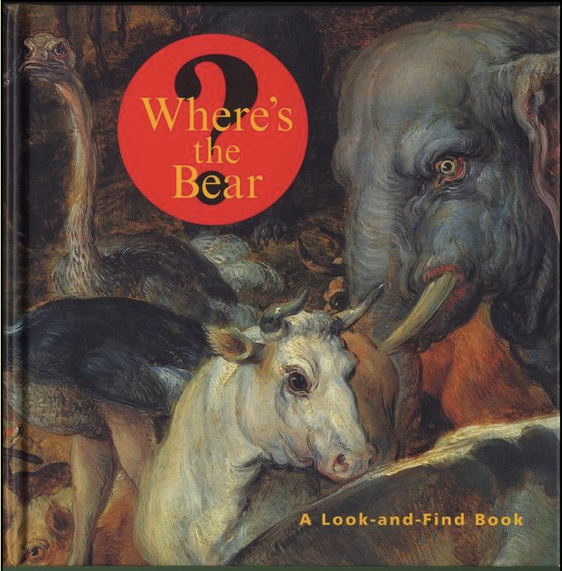 Where’s the bear?Texte: John HarrisIllustration: Jan BrueghelThe J. Paul Getty Museum, 1997Âge: 4-8 ansLivre en anglais et utilisant l’anglais, l’allemand, l’espagnol, le français, l’italien, le japonais Details from the painting “The Entry of the Animals into Noah’s Ark,” present twenty-two different animals with their names in English, French, German, Italian, Japanese, and Spanish (Childrens Library).Childrens Libraryhttp://www.childrenslibrary.org/icdl/BookPreview?bookid=gtywtbr_00090001&route=simple_134_0_0_English_12&lang=English&msg=&ilang=English3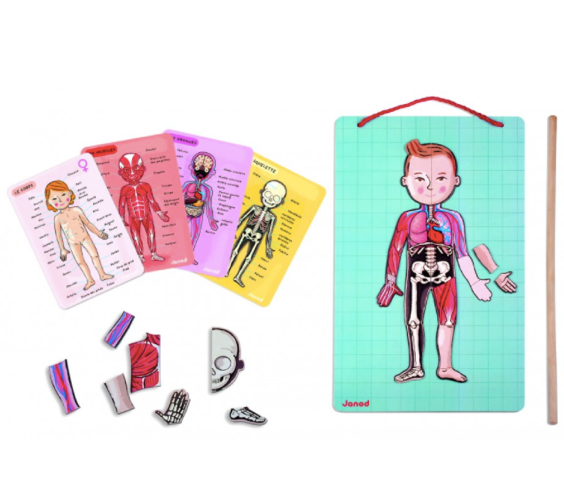 Corps humain magnétique - jeu éducatifJanodÂge: 3 ans+Langues en vedette : anglais, espagnol, français... Ce jeu contient un support magnétique de grande dimension pour recomposer et apprendre les différentes parties du corps humain, 18 parties du corps et 76 aimants et une baguette. Chaque carte du jeu vient dans 9 langues, pour permettre à tous de jouer et aussi apprendre les mots dans plusieurs langues. Reconstruisez le système musculaire, le squelette, les organes et le corps! Ou bien amusez- vous à créer des corps fous comme vous le voulez. Un jeu solide de qualité, signé Janod (Disponible dans la boutique Julie Jouets).Julie Jouets : https://juliejouets.ca/boutique/fr/janod/corps-humain-magnetique-jeu-educatif-p336/4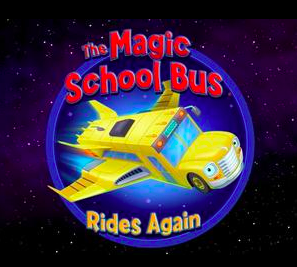 The Magic School bus Rides AgainNetflix, 2017Scholastic Entertainment 9 story Media GroupÂge: TV-YAudio et sous-titres disponiblent en anglais, allemand, espagnol, français, italien 5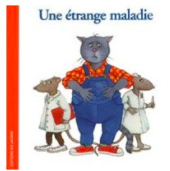 Je découvre des métiers : une étrange maladieTexte: SamiIllustration: CapucineÂge: 1 ans+Langues disponible : arabe, françaisBisbisse le chat entend de drôles de bruits dans son ventre. Il va à l’hôpital où de très sympathiques souris prennent soin de lui (Enfantilingue).Enfantilinguehttp://www.enfantilingue.eu/elibrairie/en/editions-du-jasmin/509-product-9782912080004.html6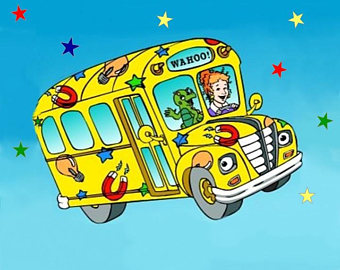 Le bus magique (plusieurs livres)Texte: Joanna ColeIllustration: Bruce DegenBayard Editions Jeunesse, Scholastic 7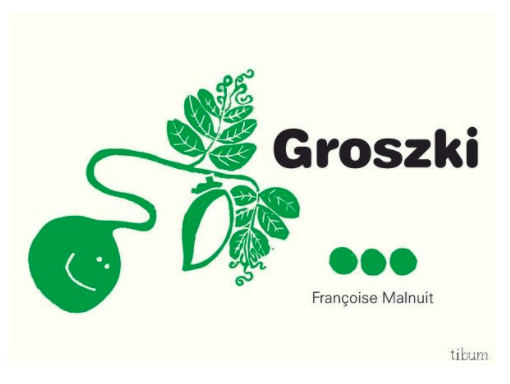 Un, deux poisTexte et illustration: Françoise MalnuitTraduction: Julian Brudzewski, Zofia Piątkowska-WolskaAlice jeunesse, 2012Disponible en français et en polonaisEnfantilinguehttp://www.enfantilingue.eu/elibrairie/en/tibum/3765-kamishibai-en-polonais-groszki-un-deux-pois-9788393405213.html 